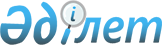 О внесении изменений и дополнений в приказ Министра здравоохранения Республики Казахстан от 18 июля 2018 года № 434 "Об утверждении списка лекарственных средств, изделий медицинского назначения в рамках гарантированного объема бесплатной медицинской помощи и в системе обязательного социального медицинского страхования, закупаемых у Единого дистрибьютора на 2019 год"Приказ Министра здравоохранения Республики Казахстан от 27 апреля 2019 года № ҚР ДСМ-55. Зарегистрирован в Министерстве юстиции Республики Казахстан 27 апреля 2019 года № 18598
      В соответствии с подпунктом 68) пункта 1 статьи 7 Кодекса Республики Казахстан от 18 сентября 2009 года "О здоровье народа и системе здравоохранения" ПРИКАЗЫВАЮ:
      1. Внести в приказ Министра здравоохранения Республики Казахстан от 18 июля 2018 года № 434 "Об утверждении списка лекарственных средств, изделий медицинского назначения в рамках гарантированного объема бесплатной медицинской помощи и в системе обязательного социального медицинского страхования, закупаемых у Единого дистрибьютора на 2019 год" (зарегистрирован в Реестре государственной регистрации нормативных правовых актов под № 17264, опубликован от 9 августа 2018 года в Эталонном контрольном банке нормативных правовых актов Республики Казахстан) следующие изменения и дополнения:
      заголовок приказа изложить в следующей редакции:
      "Об утверждении списка лекарственных средств, медицинских изделий в рамках гарантированного объема бесплатной медицинской помощи и в системе обязательного социального медицинского страхования, закупаемых у Единого дистрибьютора на 2019 год";
      пункт 1 изложить в следующей редакции:
      "1. Утвердить список лекарственных средств, медицинских изделий в рамках гарантированного объема бесплатной медицинской помощи и в системе обязательного социального медицинского страхования, закупаемых у Единого дистрибьютора на 2019 год, согласно приложению к настоящему приказу.";
      в списке лекарственных средств, изделий медицинского назначения в рамках гарантированного объема бесплатной медицинской помощи и в системе обязательного социального медицинского страхования на амбулаторном и стационарном уровнях, подлежащих закупу у Единого дистрибьютора на 2019 год, утвержденному указанным приказом:
      заголовок изложить в следующей редакции:
      "Список лекарственных средств, медицинских изделий в рамках гарантированного объема бесплатной медицинской помощи и в системе обязательного социального медицинского страхования на амбулаторном и стационарном уровнях, подлежащих закупу у Единого дистрибьютора на 2019 год";
      строку, порядковый номер 20 изложить в следующей редакции:
      "
      строку, порядковый номер 36 изложить в следующей редакции:
      "
      строку, порядковый номер 84 изложить в следующей редакции:
      "
      строку, порядковый номер 89 изложить в следующей редакции:
       "
      строку, порядковый номер 96 изложить в следующей редакции:
      "
      строку, порядковый номер 114 изложить в следующей редакции:
      "
      строку, порядковый номер 153 изложить в следующей редакции:
      "
      строку, порядковый номер 162 изложить в следующей редакции:
      "
      строку, порядковый номер 236 изложить в следующей редакции:
      "
      строку, порядковый номер 319 изложить в следующей редакции:
      "
      строку, порядковый номер 347 изложить в следующей редакции:
      "
      строку, порядковый номер 445 изложить в следующей редакции:
      "
      строку, порядковый номер 447 изложить в следующей редакции:
      "
      строки, порядковые номера 450 и 451 изложить в следующей редакции:
      "
      строку, порядковый номер 471 изложить в следующей редакции:
      "
      строку, порядковый номер 483 изложить в следующей редакции:
       "
      строки, порядковые номера 506, 507 исключить;
      строку, порядковый номер 526 изложить в следующей редакции:
      "
      строку, порядковый номер 533 исключить;
      строку, порядковый номер 542 изложить в следующей редакции:
      "
      строку, порядковый номер 545 изложить в следующей редакции:
      "
      строки, порядковые номера 571, 572 и 573 изложить в следующей редакции:
      "
      строки, порядковые номера 638, 646 изложить в следующей редакции:
      "
      дополнить строками, порядковые номера 697, 698, 699, 700, 701, 702, 703, 704, 705, 706, 707, 708, 709, 710, 711, 712, 713, 714, 715, 716, 717, 718, 719, 720, 721, 722, 723, 724, 725, 726, 727, 728, 729, 730, 731, 732, 733, 734, 735, 736, 737, 738, 739 следующего содержания:
      "
      в разделе "Список лекарственных средств, изделий медицинского назначения, подлежащих закупу у Единого дистрибьютора на 2019 год только для оказания медицинской помощи на амбулаторном уровне":
      заголовок изложить в следующей редакции:
      "Список лекарственных средств, медицинских изделий, подлежащих закупу у Единого дистрибьютора на 2019 год только для оказания медицинской помощи на амбулаторном уровне";
      строку, порядковый номер 14 изложить в следующей редакции:
      "
      строку, порядковый номер 25 изложить в следующей редакции:
      "
      строку, порядковый номер 36 изложить в следующей редакции:
      "
      строку, порядковый номер 92 изложить в следующей редакции:
      "
      строку, порядковый номер 105 изложить в следующей редакции:
      "
      строку, порядковый номер 106 изложить в следующей редакции:
      "
      строку, порядковый номер 138 исключить;
      в разделе "Список изделий медицинского назначения в рамках гарантированного объема бесплатной медицинской помощи и в системе обязательного социального медицинского страхования на амбулаторном и стационарном уровнях, подлежащих закупу у Единого дистрибьютора на 2019 год":
      заголовок изложить в следующей редакции:
      "Список медицинских изделий в рамках гарантированного объема бесплатной медицинской помощи и в системе обязательного социального медицинского страхования на амбулаторном и стационарном уровнях, подлежащих закупу у Единого дистрибьютора на 2019 год";
      строку, порядковый номер 195 изложить в следующей редакции:
      "
      строки порядковые номера 290, 291, 292, 295, 296, 300, 301, 302, 303, 304, 305, 308, 310, 311, 312, 313, 314, 315 исключить;
      дополнить строкой, порядковый номер 319 следующего содержания:
      "
      2. Комитету фармации Министерства здравоохранения Республики Казахстан в установленном законодательством порядке обеспечить:
      1) государственную регистрацию настоящего приказа в Министерстве юстиции Республики Казахстан;
      2) в течение десяти календарных дней со дня государственной регистрации настоящего приказа в Министерстве юстиции Республики Казахстан направление его копии в бумажном и электронном виде на казахском и русском языках в Республиканское государственное предприятие на праве хозяйственного ведения "Институт законодательства и правовой информации Республики Казахстан" Министерства юстиции Республики Казахстан для официального опубликования и включения в Эталонный контрольный банк нормативных правовых актов Республики Казахстан;
      3) размещение настоящего приказа на интернет-ресурсе Министерства здравоохранения Республики Казахстан;
      4) в течение десяти рабочих дней после государственной регистрации настоящего приказа в Министерстве юстиции Республики Казахстан представление в Департамент юридической службы Министерства здравоохранения Республики Казахстан сведений об исполнении мероприятий, предусмотренных подпунктами 1), 2) и 3) настоящего пункта.
      3. Контроль за исполнением настоящего приказа возложить на вице-министра здравоохранения Республики Казахстан Надырова К.Т.
      4. Настоящий приказ вводится в действие после истечения десяти календарных дней после дня его первого официального опубликования.
					© 2012. РГП на ПХВ «Институт законодательства и правовой информации Республики Казахстан» Министерства юстиции Республики Казахстан
				
20
B05AA01
Альбумин 
раствор для инфузий 20%, 100 мл
флакон
27 064,10";
36
J01CR02
Амоксициллин+ Клавулановая кислота
порошок для приготовления раствора для инъекций, 600 мг
флакон
290,77";
84
J07BF
Вакцина против полиомиелита, оральная****
живая оральная, содержит аттенуированные штаммы вирусов полиомиелита иммунологических типов – 1,3 (бивалентная). Форма выпуска – флакон по 10; 20 доз, в комплекте с капельницей или в пластмассовом флаконе-пипетке
доза
72,57";
89
N03AG01
Вальпроевая кислота
таблетка/капсула, 500 мг
таблетка/капсула
97,94";
96
J01XA01
Ванкомицин
порошок/ лиофилизат для приготовления раствора для инфузий, 1000 мг
флакон
1 606,45";
114
B01AB01
Гепарин
раствор для инъекций 5000 МЕ/мл, 5 мл
флакон/ампула
1350,97";
153
J04AK06
Деламанид
таблетка, 50 мг
таблетка
1 227,25";
162
J01AA02
Доксициклин
таблетка/капсула, 100 мг
таблетка /капсула
14,80";
236
L01XX19
Иринотекан
концентрат для приготовления раствора для инфузий, 40 мг/2 мл
флакон
6 652,92";
319
C09AA03
Лизиноприл
таблетка, 10 мг
таблетка
25,40";
347
C07AB02
Метопролол
таблетка, 50 мг
таблетка
20,53";
445
B03AC06
Препараты железа (III) для парентерального применения
раствор для внутривенного введения 100 мг/2 мл с наличием терапевтического показания к лечению анемии беременных
ампула
2842,91";
447
N01BA02
Прокаин****
раствор для инъекций 0,5%, 2 мл
ампула
12,11";
450
R06AD02
Прометазин
раствор для инъекций 25 мг/ мл, 2 мл
ампула
251,94
451
N01AX10
Пропофол****
эмульсия для внутривенного введения 10 мг/мл, 20 мл
флакон/ ампула
501,82";
471
J04AB02
Рифампицин
капсула, 150 мг
капсула
11,26";
483
R03AC02
Сальбутамол
аэрозоль 100 мкг/доза, 200 доз
флакон/ баллон
936,00";
526
N01AF03
Тиопентал натрия****
порошок лиофилизированный для приготовления раствора для инъекций, 1000 мг
флакон
882,66";
542
V04CF01
Туберкулин
раствор, содержащий 2 туберкулиновые единицы (ТЕ) в 0,1 мл, имеющий вид бесцветной прозрачной жидкости или слегка опалесцирующей, не содержащий осадка и посторонних примесей
литр
2 771 723,30";
545
B01AD04
Урокиназа****
лиофилизат для приготовления раствора для инфузий, 10 000 МЕ
флакон
7 355,08";
571
N05AA01
Хлорпромазин
раствор для инъекций 2,5%, 2 мл
ампула
57,25
572
N05AA01
Хлорпромазин
драже/таблетка, 100 мг
драже/ таблетка
147,71
573
N05AA01
Хлорпромазин
драже/таблетка, 50 мг
драже/ таблетка
110,65";
638
C09CA02
Эпросартан
таблетка, 600 мг
таблетка
569,39
646
J04AK02
Этамбутол
таблетка, 400 мг
таблетка
11,05";
697
C09CA09
Азилсартан медоксомил****
таблетки, 40 мг 
таблетка
106,58
698
C09CA09
Азилсартан медоксомил****
таблетки, 80 мг 
таблетка
162,76
699
J01CR02
Амоксициллин+ Клавулановая кислота****
порошок лиофилизированный для приготовления раствора для внутривенных инфузий, 2000 мг/200 мг
флакон
3 592,83
700
B01AF02
Апиксабан****
таблетки, 2,5 мг
таблетка
319,45
701
B01AF02
Апиксабан****
таблетки, 5 мг
таблетка
319,45
702
 L01XE13 
Афатиниб****
таблетки, 20мг
таблетка
14146,96
703
 L01XE13 
Афатиниб****
таблетки, 30 мг
таблетка
16 815,72
704
 L01XE13 
Афатиниб****
таблетки, 50 мг
таблетка
22 163,26
705
 L01XE13 
Афатиниб****
таблетки, 40 мг
таблетка
20 117,21
706
C02KX01
Бозентан
таблетка, 62,5 мг
таблетка
6377,18
707
C02KX01
Бозентан
таблетка, 125 мг
таблетка
11 191,11 
708
J07AL02
Вакцина против пневмококковой инфекции
вакцина полисахаридная конъюгиро ванная адсорбиро ванная инакти вированная жидкая, содержащая 10 серотипов пневмококка, суспензия для внутримышечного введения 0,5 мл/доза. Производство по выпуску вакцины должно быть сертифицировано ВОЗ
шприц/ доза
6375,00
709
R03AL03
Вилантерол и умеклидиния бромид****
порошок для ингаляций дозированный, 22 мкг/55 мкг
контей нер
13 654,37
710
R03AK10
Вилантерол и флутиказона фуроат****
порошок для ингаляций дозированный, 184 мкг/22 мкг
контей нер
12 863,33
711
R03AK10
Вилантерол и флутиказона фуроат****
порошок для ингаляций дозированный, 92 мкг/22 мкг
контей нер
10 757,10
712
L03AX13 
Глатирамера ацетат
раствор для подкожного введения, 40 мг/мл
шприц
16948,24
713
B01AE07
Дабигатрана этексилат
капсулы, 110 мг
капсула
305,65
714
B01AE07
Дабигатрана этексилат
капсулы, 150 мг 
капсула
260,58
715
B01AC11
Илопрост****
раствор для ингаляций 10 мкг/мл, 2 мл
ампула
7 613,97
716
J01XB01
Колистиметат натрия****
порошок для приготовления раствора для инъекций или инфузий 1 000 000 ЕД
флакон
1991,92
717
B02BD02
Лекарственное средство факторов свертывания крови VIII рекомбинантный (Октоког альфа, Когенэйт) для пациентов детского возраста в случае индивидуаль ной непереноси мости*****
порошок лиофилизированный для инъекций
МЕ
125,28
718
 L01XE31
Нинтеданиб****
капсулы мягкие, 100 мг 
капсула
7 413,73
719
 L01XE31
Нинтеданиб****
капсулы мягкие, 150 мг 
капсула
13 298,61
720
R03АL06
Олодатерол и тиотропия бромид****
раствор для ингаляций в комплекте с ингалятором Респимат®, 2,5 мкг+2,5 мкг/1 ингаляция
картридж
15 218,38
721
L01XC18
Пембролизумаб****
раствор для внутривенных инфузий, 25 мг/мл
флакон
1 503 810,02
722
C07AA05
Пропранолол****
раствор для приема внутрь, 3,75 мг/мл
флакон
69 570,86
723
N04BD02
Разагилин
таблетки, 1 мг
таблетка
507,90
724
J05AX08
Ралтегравир
таблетки, 400мг 
таблетка
2 902,15
725
L01XE18
Руксолитиниб****
таблетка, 5 мг
таблетка
14 764,77
726
L01XE18
Руксолитиниб****
таблетка, 15 мг
таблетка
27 376,72
727
L01XE18
Руксолитиниб****
таблетка, 20 мг
таблетка
32 573,36
728
G04BE03
Силденафил****
таблетка, 20 мг, с показанием лечения пациентов с легочной артериальной гипертензией
таблетка
962,51
729
G04BE03
Силденафил****
таблетка, 25 мг, с показанием лечения пациентов с легочной артериальной гипертензией
таблетка
558,00
730
J01GB01
Тобрамицин****
порошок для ингаляций в капсулах, 28 мг
ингалятор
3856,52
731
L04AA25
Экулизумаб
концентрат для приготовления раствора для инфузии, 10 мг/мл, 30 мл
флакон
1 887 940
732
В02ВХ06
Эмицизумаб
раствор для инъекций, 30 мг/1 мл
флакон
935 812
733
В02ВХ06
Эмицизумаб
раствор для инъекций, 60 мг/0,4 мл
флакон
1 986 423
734
В02ВХ06
Эмицизумаб
раствор для инъекций, 105 мг/0,7 мл
флакон
3 476 237
735
В02ВХ06
Эмицизумаб
раствор для инъекций, 150 мг/1 мл
флакон
4 679 298
736
A10BK03
Эмпаглифлозин****
таблетки, 10 мг 
таблетка
503,10
737
A10BK03
Эмпаглифлозин****
таблетки, 25 мг 
таблетка
503,10
738
L02BX03
Абиратерон
таблетки, 500 мг
таблетка
 15 636,41
739
L01BA01
Метотрексат
раствор для инъекций 1000 мг
флакон
21 329,26";
14
A06AB02
Бисакодил****
суппозиторий ректальный, 10 мг
суппозиторий
52,36";
25
C08DA01
Верапамил****
таблетка, 40 мг
таблетка
57,79";
36
N05BA01
Диазепам (У)
таблетка 5 мг
таблетка
16,03";
92
A02BC01
Омепразол****
капсула, 40 мг
капсула
99,27";
105
C01BC03
Пропафенон****
таблетка, 150 мг
таблетка
46,84";
106
C01BC03
Пропафенон****
таблетка, 300 мг
таблетка
87,41";
195
Картридж Xpert® MTB/RIF 50 тестов IVD-FIND ****
тест на наличие Myco bacterium tuberculosis и ее резистентности к рифампицину в образцах мокроты № 50
упаковка
238 847,83";
319
Тест полосы для определения глюкозы в крови
тест полосы № 50 + глюкометр электрохимический без кодирования, укомплектованный индивидуальным прибором для забора крови и ланцетой одноразовой, с футляром/ на 10 упаковок + контрольный раствор глюкозы
штука/ туба
2183,65".